2022年度劳务派遣护理人员招聘报名表注：已婚者，请填写父母、配偶、子女等信息；未婚者，请填写父母、兄弟姊妹等信息。姓名性别性别民族民族照  片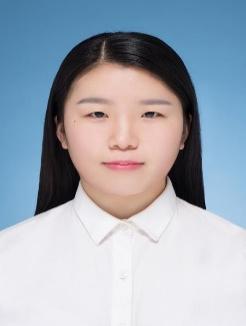 政治面貌身份证号身份证号照  片参加工作时间婚姻状况婚姻状况学历学历照  片学位毕业院校毕业院校毕业时间毕业时间照  片所学专业联系电话联系电话户籍所在地现住址现住址职称或资格证书学习及工作经历（从高中填起）家庭主要成员及重要社会关系称谓姓名姓名年龄年龄政治面貌政治面貌工作单位及职务工作单位及职务工作单位及职务家庭主要成员及重要社会关系家庭主要成员及重要社会关系家庭主要成员及重要社会关系家庭主要成员及重要社会关系承诺本人保证以上信息真实！若有虚假，同意取消本人录用资格。      签字：本人保证以上信息真实！若有虚假，同意取消本人录用资格。      签字：本人保证以上信息真实！若有虚假，同意取消本人录用资格。      签字：本人保证以上信息真实！若有虚假，同意取消本人录用资格。      签字：本人保证以上信息真实！若有虚假，同意取消本人录用资格。      签字：本人保证以上信息真实！若有虚假，同意取消本人录用资格。      签字：本人保证以上信息真实！若有虚假，同意取消本人录用资格。      签字：本人保证以上信息真实！若有虚假，同意取消本人录用资格。      签字：本人保证以上信息真实！若有虚假，同意取消本人录用资格。      签字：本人保证以上信息真实！若有虚假，同意取消本人录用资格。      签字：